Сумська міська радаVIIІ СКЛИКАННЯ IV СЕСІЯРІШЕННЯвід 24 лютого 2021 року № 424-МРм. СумиРозглянувши звернення громадянина (вхід. ЦНАП від 21.09.2020                                № 635029), відповідно до статей 12, 40, 79-1, 114, 118, 121, 122 Земельного кодексу України, статті 50 Закону України «Про землеустрій», частини третьої статті 15 Закону України «Про доступ до публічної інформації», пунктів 5.4, 5.10 Державних санітарних правил планування та забудови населених пунктів, затверджених наказом Міністерства охорони здоров’я України від 19.06.1996 № 173, враховуючи додаток И.1 «Відстані від найближчих підземних інженерних мереж» Державних будівельних норм України  ДБН Б.2.2-12:2019 «Планування та забудова територій», затверджених наказом Міністерства регіонального розвитку, будівництва та житлово-комунального господарства України від 26.04.2019 № 104, протокол засідання постійної комісії з питань архітектури, містобудування, регулювання земельних відносин, природокористування та екології Сумської міської ради від 11.01.2021 № 3, керуючись пунктом 34 частини першої статті 26 Закону України «Про місцеве самоврядування в Україні», Сумська міська рада ВИРІШИЛА:Відмовити Чорноштану Павлу Івановичу  в наданні дозволу на розроблення проекту землеустрою щодо відведення земельної ділянки у власність за адресою: м. Суми, біля земельної ділянки з кадастровим номером 5910136300:12:006:0047, орієнтовною площею 0,1000 га, для будівництва і обслуговування житлового будинку, господарських будівель і споруду (присадибна ділянка) у зв’язку з невідповідністю місця розташування об’єкта вимогам містобудівної документації та чинних нормативно-правових актів:Плану зонування території міста Суми, затвердженого рішенням Сумської міської ради від 06.03.2013 № 2180-МР, згідно з яким земельна ділянка знаходиться в рекреаційній зоні озеленених територій загального користування Р-3, яка потрапляє в межі санітарно-захисної зони від виробничих підприємств IV-V та I-III (ДП «Сумська біологічна фабрика») класів шкідливості і визначена як підзона спеціального призначення Р-3с, де розміщення земельних ділянок для садибної житлової забудови не передбачено;Правил охорони ліній електрозв’язку, затверджених постановою Кабінету Міністрів України від 29.01.1996 № 135, у зв’язку з проходженням через зазначену земельну ділянку кабелю зв’язку, який має охоронну зону, що обмежує умови використання ділянки для містобудівного освоєння.Сумський міський голова                                                            О.М. ЛисенкоВиконавець: Клименко Ю.М.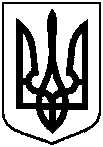 Про відмову Чорноштану Павлу Івановичу в наданні дозволу на розроблення проекту землеустрою щодо відведення земельної ділянки у власність за адресою: м. Суми, біля земельної ділянки з кадастровим номером 5910136300:12:006:0047, орієнтовною площею 0,1000 га